集美区2017年秋季小学招生进城务工人员随迁子女志愿填报指南电脑志愿填报方式：1.1浏览器输入网址“http://www.ixm.gov.cn”或直接搜索“i厦门”进入i厦门一站式惠民服务平台。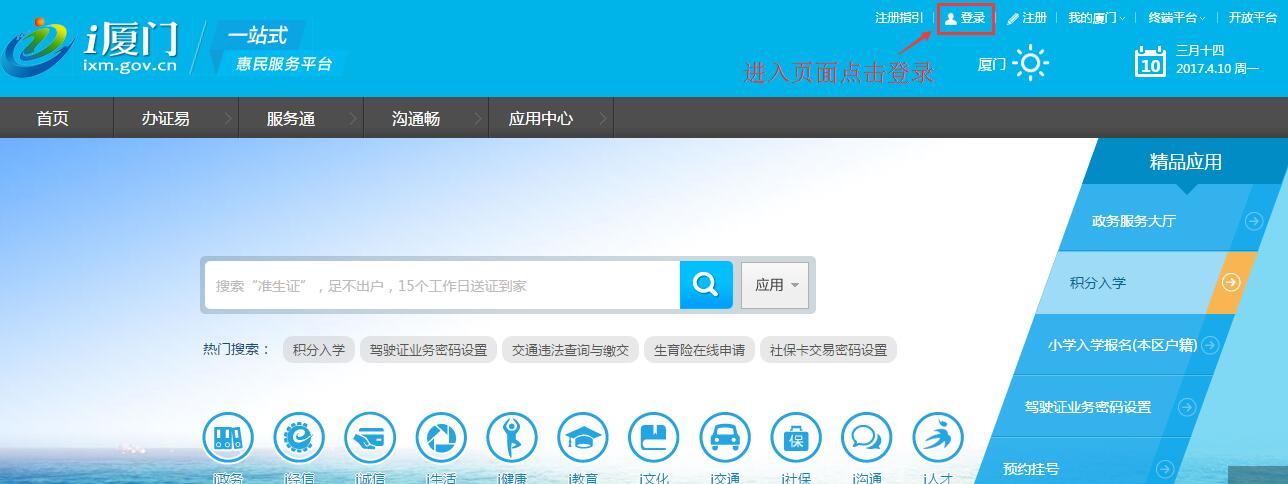 1.2点击右上角“登录”按钮进入登陆界面。输入已注册的账号、密码进行登录。（注：如果忘记密码可以输入用户名，通过“点击登录”左下角的“找回密码”找回）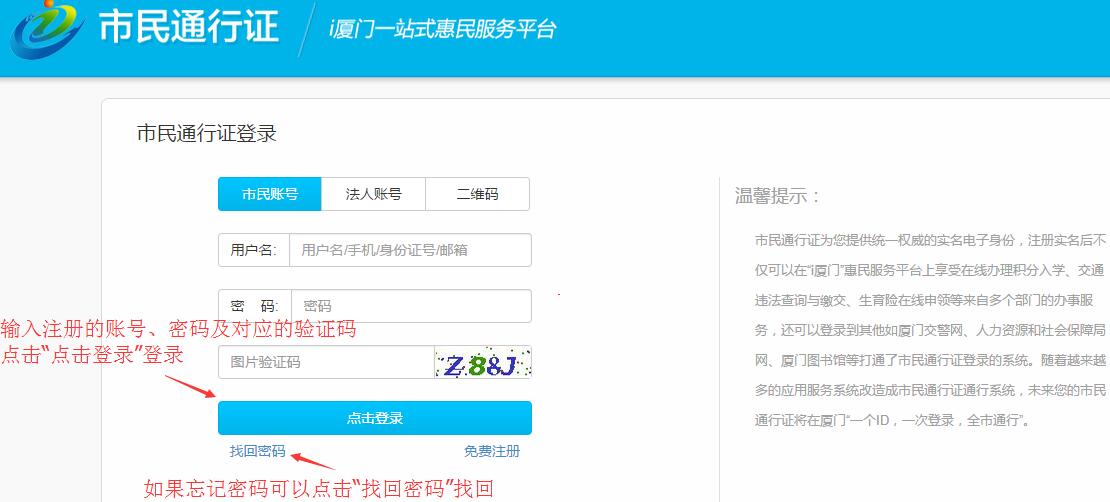 1.3登录后，点击“首页”—“积分入学”，选择“集美区”，然后点击“志愿填报及结果查询”，进入志愿填报界面。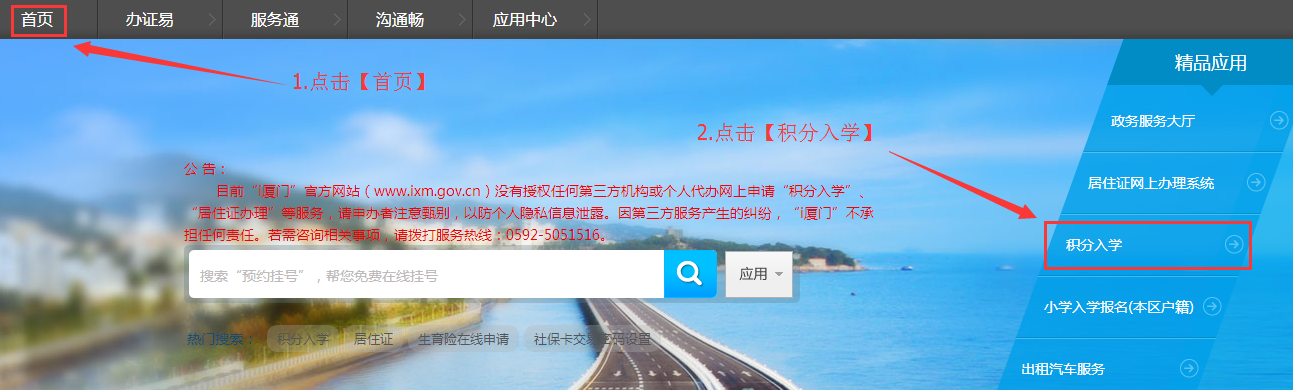 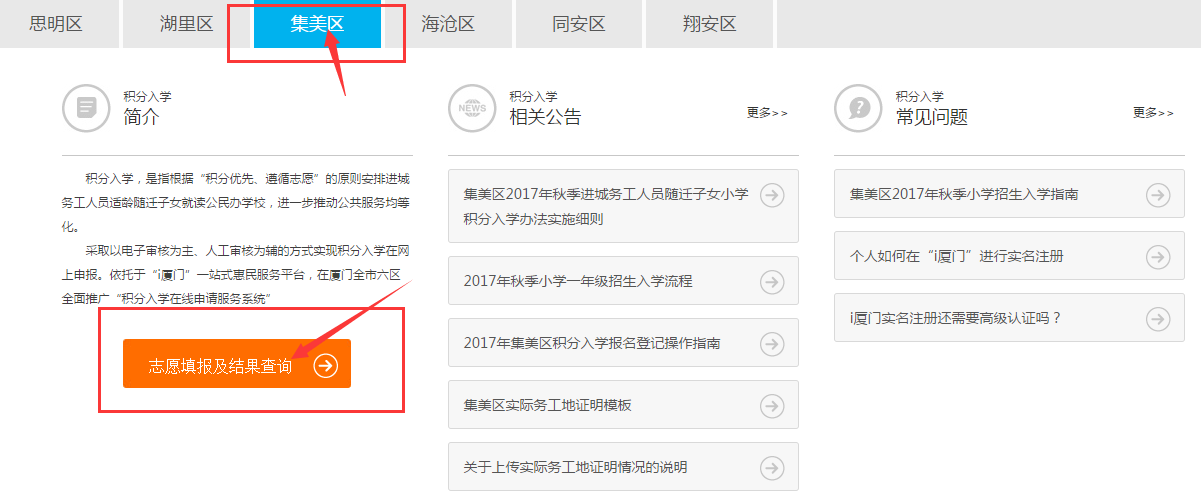 1.4进入系统后，可以看到积分确认单，请点击“点击此处填报志愿”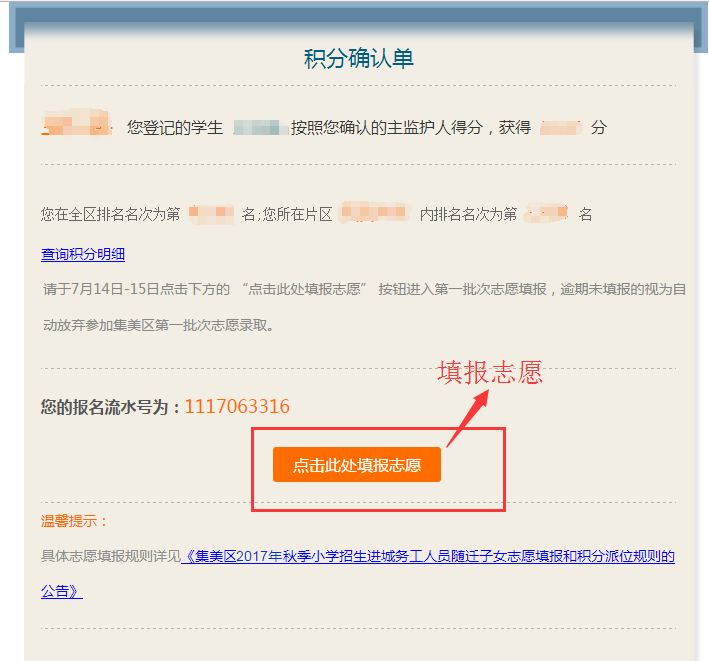 1.5进入志愿填报页面，右上角可以看到您的积分及在集美区的全区排名。在开始填报志愿前，请务必阅读《集美区志愿填报规则》及《集美区派位学校及学位情况》。1.6如果片区内排名不低于片区内空余学位数，主志愿片区默认为申请人积分确认时所选择的暂（居）住证地址所在片区，家长不可修改。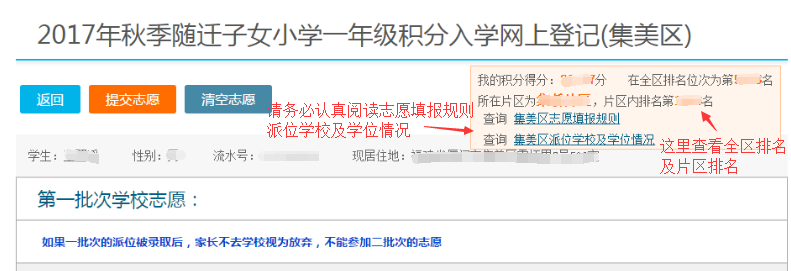 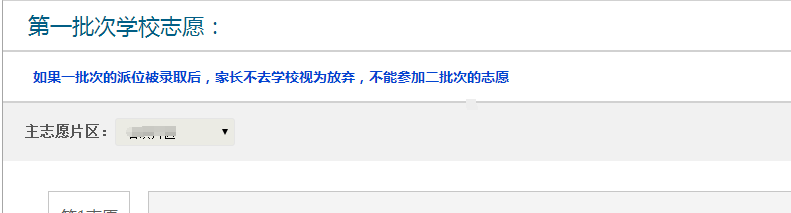 如果片区内排名低于片区内空余学位数，可以申请将主片区更换到灌口或后溪片区，主片区更换只允许申请一次。例如原主片区为杏滨片区、杏林片区或集侨片区的，可申请更换到灌口片区或者后溪片区。不过需要注意的是：家长此时是无法知道自己更换片区后，在该片区的排名的。如下图所示，点击“更换主片区”按钮。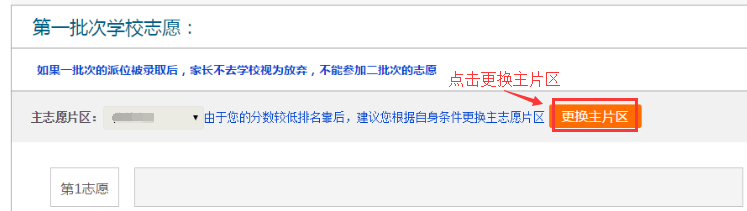 申请更换主片区要求家长做出承诺，勾选“我承诺...”,根据自身条件选择更换主志愿片区为“灌口片区”或“后溪片区”，然后点击发送验证码，输入短信验证码后点击“确定。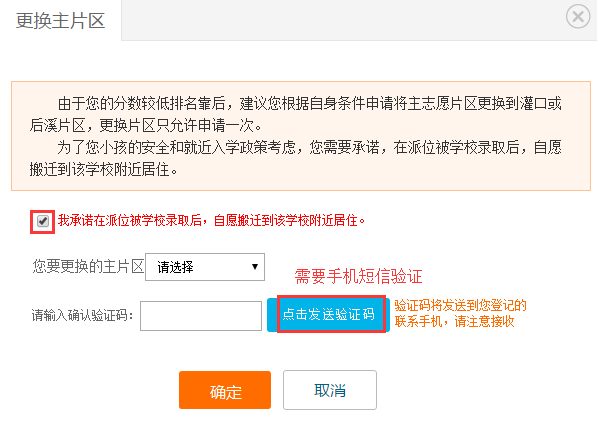 请注意：主片区只允许更换一次，一旦更换主片区后，就不能再修改，请谨慎操作。1.7填报公办学校志愿。请按照志愿顺序，点击灰框选择学校，如下图所示：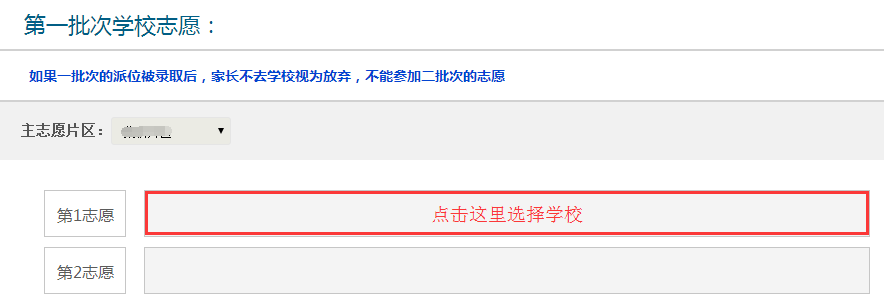 家长可根据自身情况（例如您的实际居住地、上下学交通安全、积分排名情况、学校剩余学位情况）在该片区内选择公办学校，如下图所示：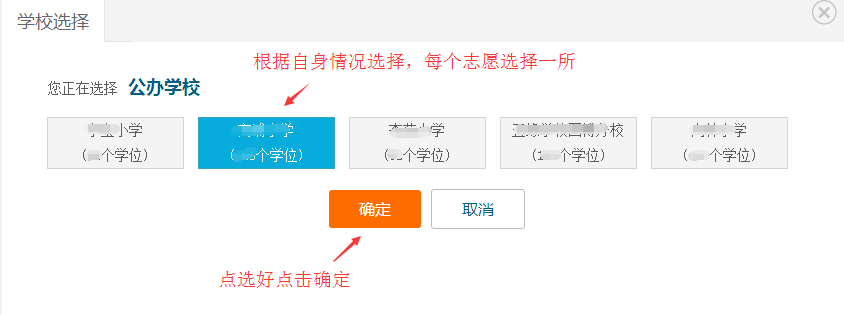 已选志愿如果想要修改，可点击右侧的“X”，所填学校就会取消，然后您可再次重新选择学校，同时可点击学校名称后面的“地址”图标，可以查看学校位置。如下图所示：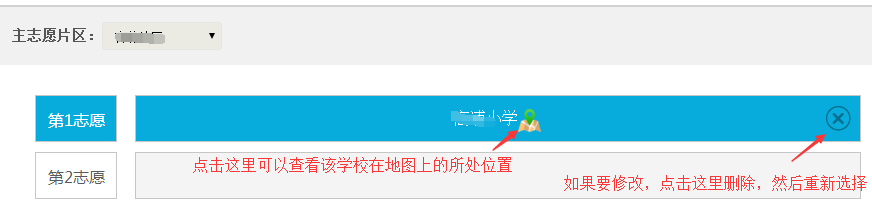 同理，请逐个填报其余剩下志愿，根据《集美区志愿填报规则》，主片区志愿可填1到N个，即家长必须在主片区填报至少一所学校，可以选满也可以不选满。请家长根据积分排名情况，自行选择学校的志愿顺序，如下图所示：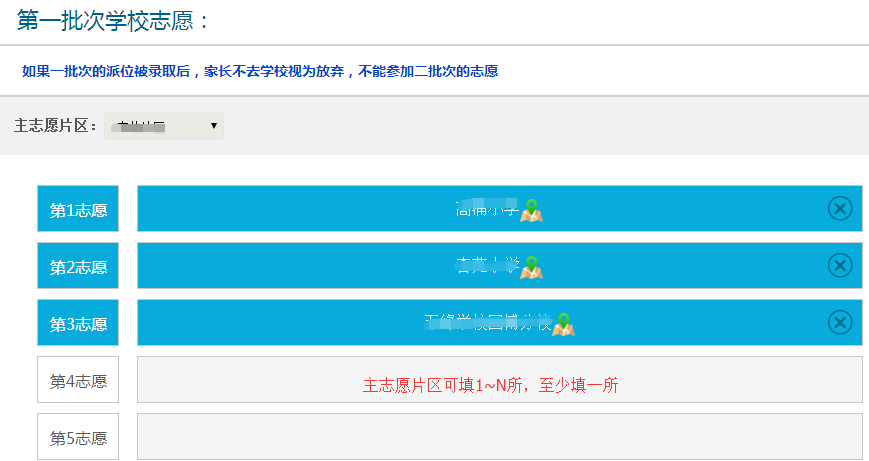 1.8除主片区外，可在其他4个片区中任意选择一个片区作为副片区，副片区可填0到N个志愿。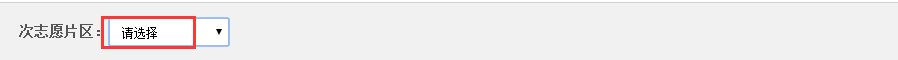 家长先选择副片区后在副片区的所有学校中选择学校填报，可以填满也可以不填满或者不填，填报方法同主志愿片区，如下图所示：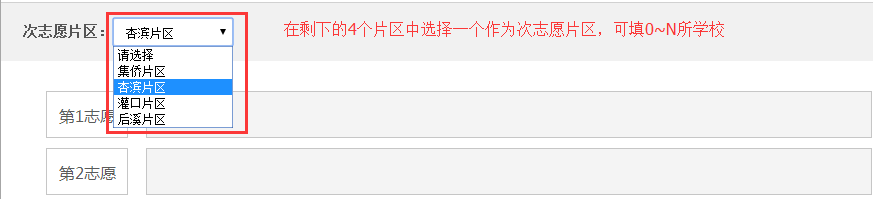 1.9所有志愿填写完成后，点击发送验证码，填写正确验证码后，最后再确认所填志愿无误后，请点击【提交志愿】按钮完成提交。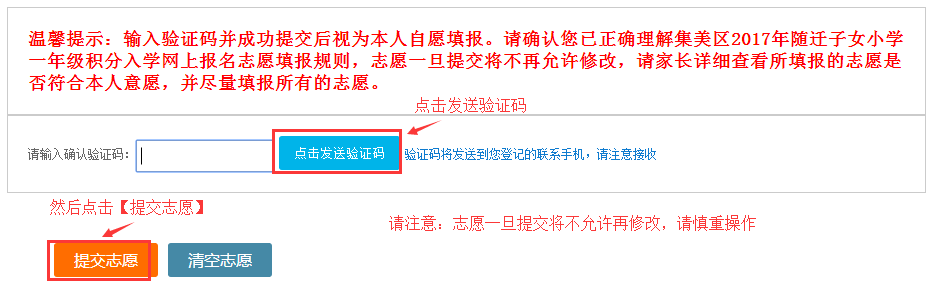 1.10志愿填报成功后，页面上方会显示您提交成功的提示，并于7月20日登陆网站查询录取结果，如下图所示：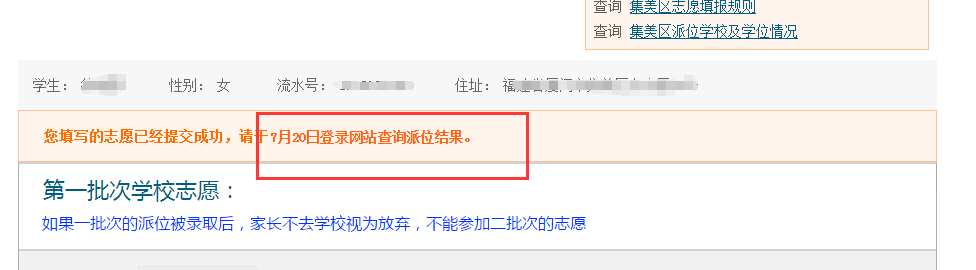 微信志愿填报方式：1.1微信关注“i厦门”公众号，进入公众号，点击左下角的“一站式服务”，就会出现积分入学的入口，点击“积分入学”进入报名登记界面: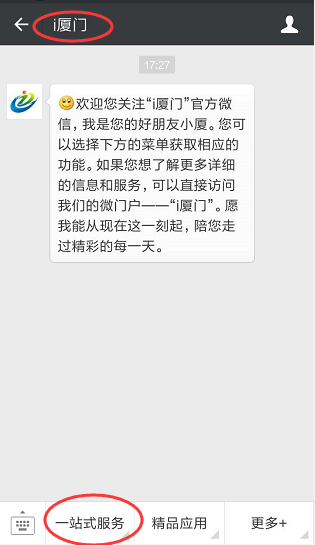 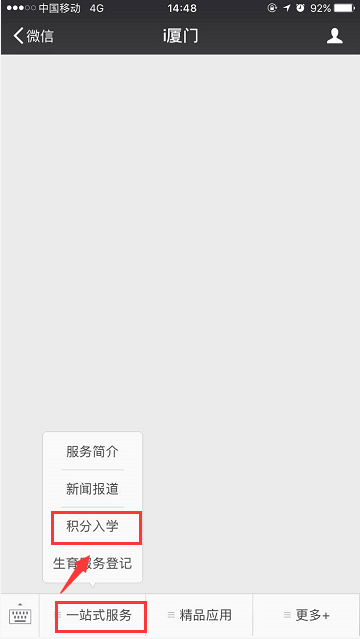 若在“i厦门”电脑端已经实名注册了，要在手机端进行报名的，须点击“更多+”按钮，绑定您当时注册的手机号，方可进入积分报名。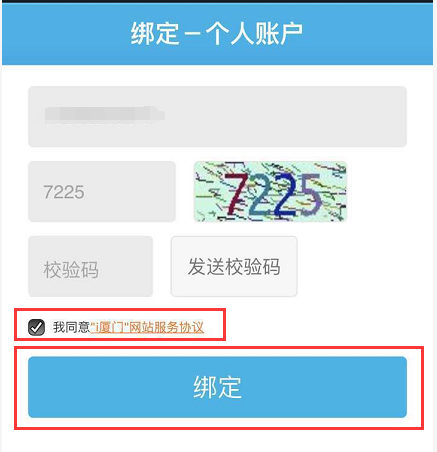 1.2登录后点击“进入志愿填报”，进入系统后可以看到积分确认单，请点击“点击此处填报志愿”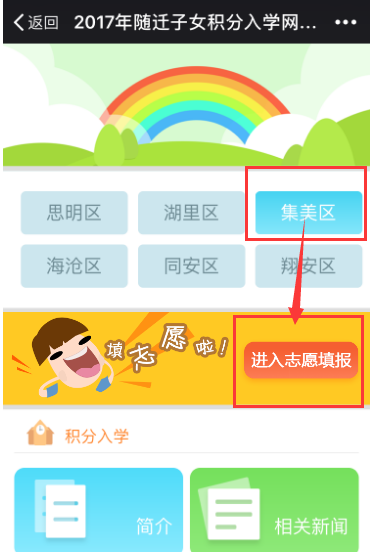 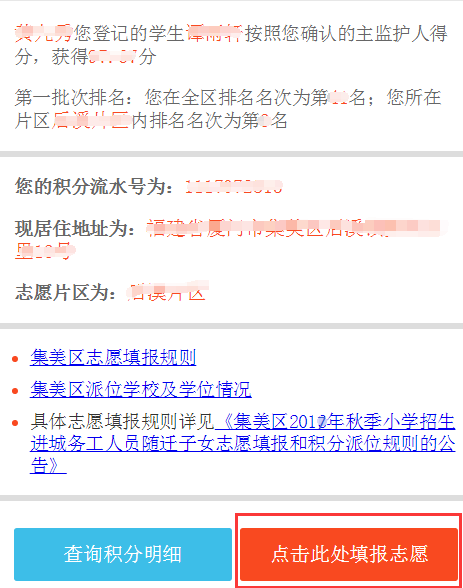 1.3进入志愿填报页面，右上角可以看到您的积分及在集美区的全区排名。在开始填报志愿前，请务必阅读《集美区志愿填报规则》及《集美区派位学校及学位情况》。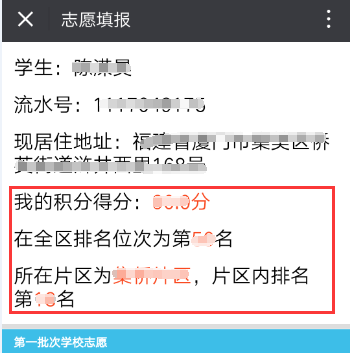 1.4如果片区内排名不低于片区内空余学位数，主志愿片区默认为申请人积分确认时所选择的暂（居）住证地址所在片区，家长不可修改。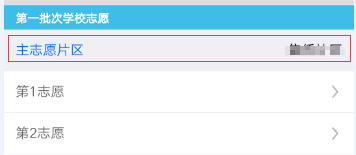 如果片区内排名低于片区内空余学位数，可以申请将主片区更换到灌口或后溪片区，主片区更换只允许申请一次。例如原主片区为杏滨片区、杏林片区或集侨片区的，可申请更换到灌口片区或者后溪片区。不过需要注意的是：家长此时是无法知道自己更换片区后，在该片区的排名的。如下图所示，点击“更换主片区”按钮。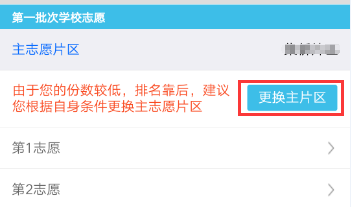 申请更换主片区要求家长做出承诺，勾选“我承诺...”,根据自身条件选择更换主志愿片区为“灌口片区”或“后溪片区”，然后点击获取验证码，输入短信验证码后点击“确定。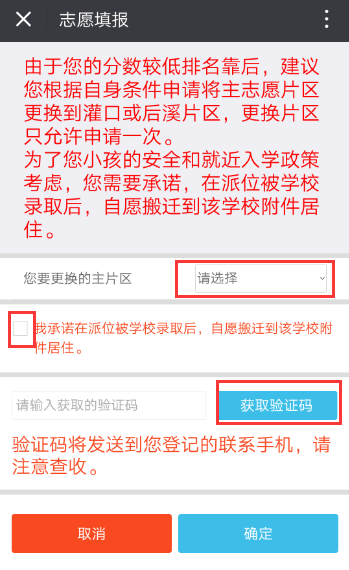 请注意：主片区只允许更换一次，一旦更换主片区后，就不能再修改，请谨慎操作。1.5填报公办学校志愿。请按照志愿顺序，点击>去选择学校，如下图所示：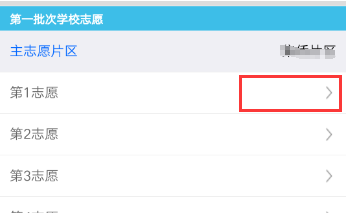 家长可根据自身情况（例如您的实际居住地、上下学交通安全、积分排名情况、学校剩余学位情况）在该片区内选择公办学校，如下图所示：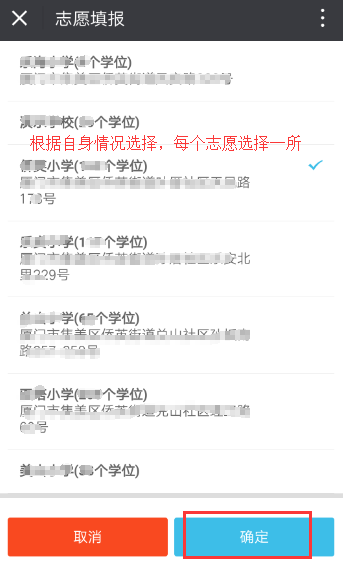 同理，请逐个填报其余剩下志愿，主片区志愿可填1到N个，即家长必须在主片区填报至少一所学校，可以选满也可以不选满。请家长根据积分排名情况，自行选择学校的志愿顺序，如下图所示：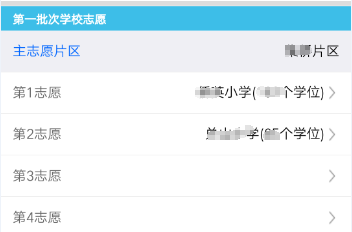 1.6除主片区外，可在其他4个片区中任意选择一个片区作为副片区，副片区可填0到N个志愿。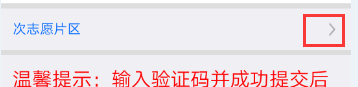 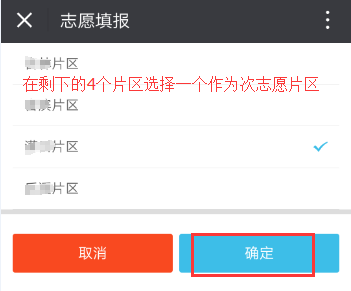 家长先选择副片区后在副片区的所有学校中选择学校填报，可以填满也可以不填满或者不填，填报方法同主志愿片区，如下图所示：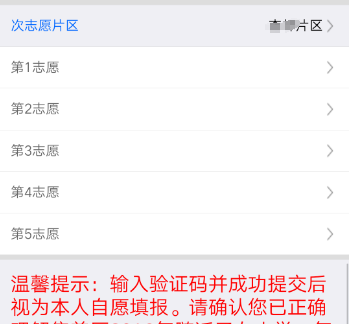 1.7所有志愿填写完成后，点击获取验证码，填写正确验证码后，最后再确认所填志愿无误后，请点击【提交志愿】按钮完成提交。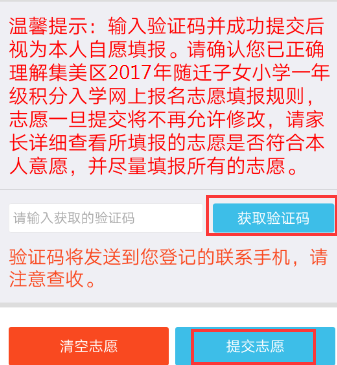 1.8志愿填报成功后，页面上方会显示您提交成功的提示，并于7月20日登陆网站查询录取结果，如下图所示：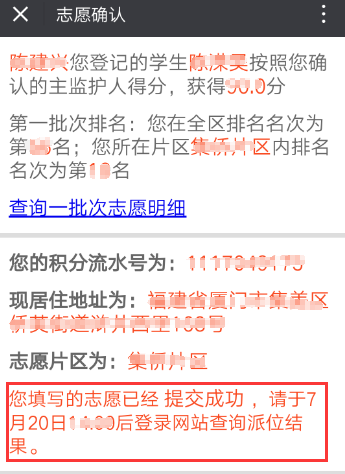 